Research Article for J. Electrochem. Sci. Technol.Supplementary InformationEffect of Iron Species in mesoporous Fe-N/C Catalysts with different shapes on Activity towards Oxygen Reduction Reaction Taehong Kang#, Jiyeon Lee#, Jong Gyeong Kim and Chanho Pak*Graduate Program of Energy Technology, School of Integrated Technology, Institute of Integrated Technology, Gwangju Institute of Science and Technology, Gwangju, 61005 (Korea)*Corresponding author: Chanho.pak@gist.ac.kr#These authors made equal contributions to this work.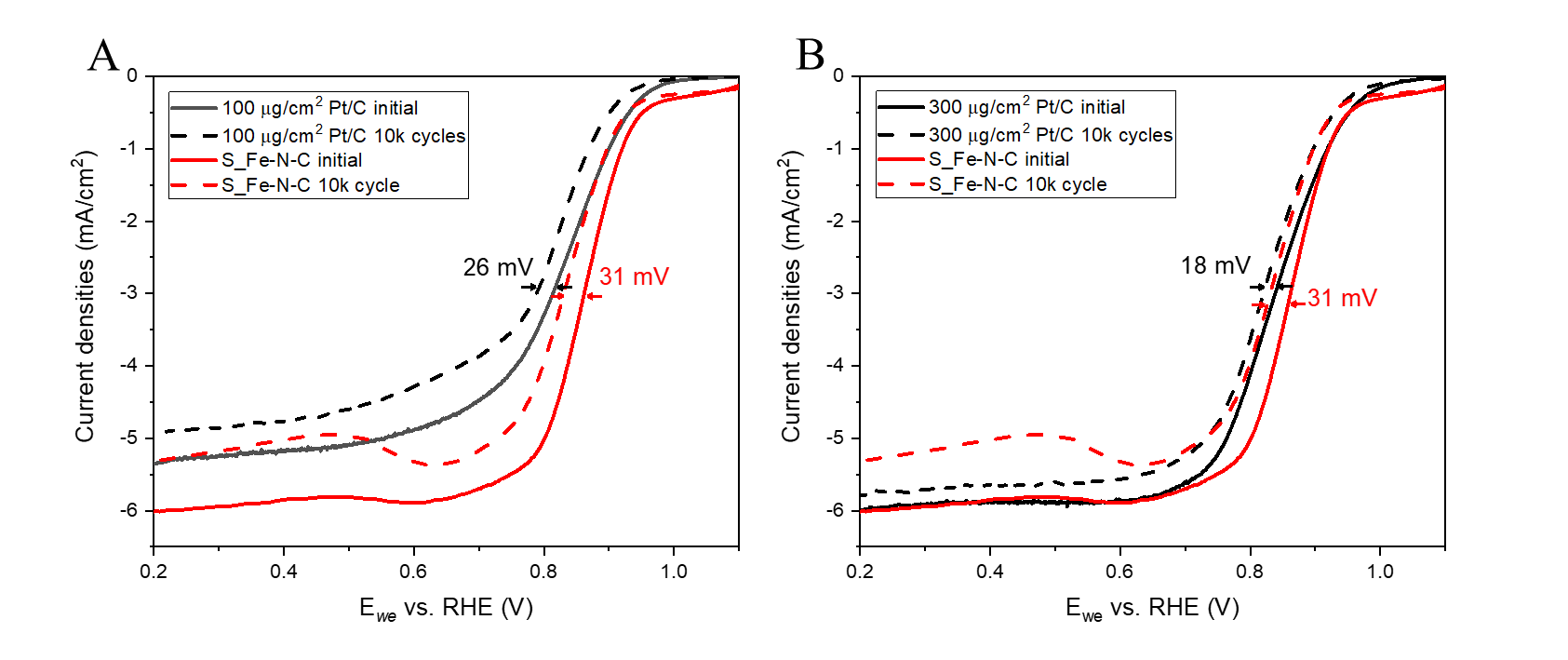 Figure S1. Linear sweep voltammogram before and after durability test of S_Fe-N-C and Pt/C. Amount of Pt/C was adjusted to 100 μg/cm2 (A) and 300 μg/cm2 (B), respectively.